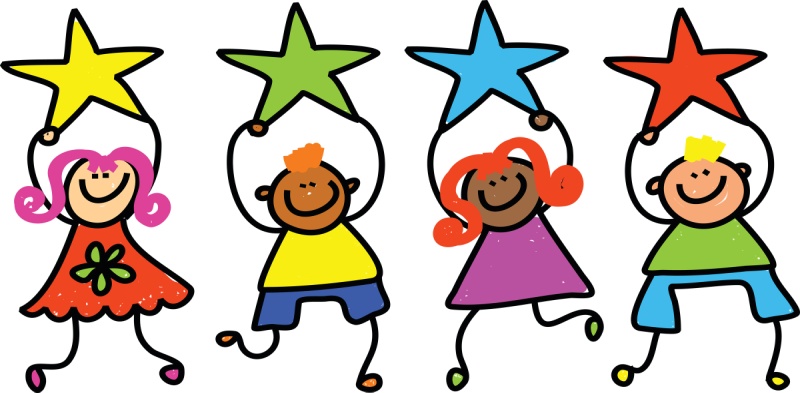 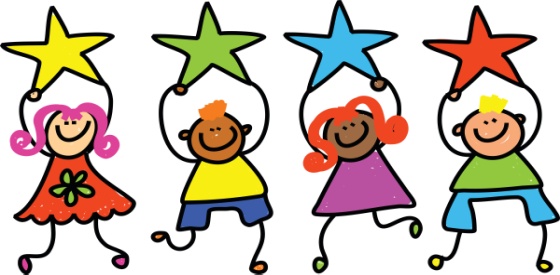 Attendance Winners: 	Year 1 Whole school attendance:  	94.31% House Winners:	 	 EgyptiansClassMeritFriendshipMathsRWill join in after half term1Sienna HannahMason MarshEthan McPartlin2Evie MillerRylie MarshDaisy Gray3Solin KhalilRuby AthertonFrancis Maguire-Clark4Fiston KabambaAngelina TahlovaKristopher Morris5Tegan CaplesOlivia AthertonTyler Minnice6 Cameron BurnsEmilymay ShieldsPreslav Minchev Nur98.00%Rec97.14%Y198.33%Y286.92%Y396.43%Y494.48%Y596.56%Y688.00%